Учебно-тематический план программыдополнительного профессионального образованияповышения квалификации«Применение цифровых технологий в государственном и муниципальном управлении»(72 часа)заочная форма обучения с применением дистанционных образовательных технологийУчебно-тематический план программыдополнительного профессионального образованияповышения квалификации«Концепция межсекторного взаимодействия (социального партнерства) для развития инфраструктуры территорий и повышения их человеческого потенциала»(22 часа)заочная форма обучения с применением дистанционных образовательных технологий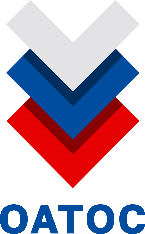 ОБЩЕНАЦИОНАЛЬНАЯ АССОЦИАЦИЯ
ТЕРРИТОРИАЛЬНОГО ОБЩЕСТВЕННОГО САМОУПРАВЛЕНИЯ№ п/пНаименование раздела, темы программыВиды занятий, включая самостоятельную работу слушателей (в часах)Виды занятий, включая самостоятельную работу слушателей (в часах)Виды занятий, включая самостоятельную работу слушателей (в часах)Виды занятий, включая самостоятельную работу слушателей (в часах)Форма контроля№ п/пНаименование раздела, темы программыВсеголекционного типасеминарского типа самостоятель-ная работа Форма контроляМодуль 1. «Цифровая трансформация как процесс»Модуль 1. «Цифровая трансформация как процесс»Модуль 1. «Цифровая трансформация как процесс»Модуль 1. «Цифровая трансформация как процесс»Модуль 1. «Цифровая трансформация как процесс»Модуль 1. «Цифровая трансформация как процесс»Модуль 1. «Цифровая трансформация как процесс»1.1.Данные как основа хозяйственной и управленческой деятельности 321Текущий контроль1.2.Цифровизация и «электронная форма» процессов.211Текущий контроль1.3.Цифровая трансформация: цели и механизмы211Текущий контроль1.4.Стратегическое планирование цифровой трансформации211Текущий контроль1.5.Информационные системы и их роль в цифровой трансформации211Текущий контроль1.6.Реестровый подход к управлению и использованию данных211Текущий контроль1.7.Сквозные цифровые технологии: обзор и управленческий потенциал33Текущий контроль1.8.Оценка цифровой зрелости органов и организаций211Текущий контроль1.9.Открытые данные и взаимодействие с профессиональным сообществом211Текущий контроль1.10.Умный город как ведущий проект цифровой трансформации33Текущий контрольМодуль 2. «Построение системы цифрового муниципалитета»Модуль 2. «Построение системы цифрового муниципалитета»Модуль 2. «Построение системы цифрового муниципалитета»Модуль 2. «Построение системы цифрового муниципалитета»Модуль 2. «Построение системы цифрового муниципалитета»Модуль 2. «Построение системы цифрового муниципалитета»Модуль 2. «Построение системы цифрового муниципалитета»2.1.Национальный проект «Цифровая экономика». Практика цифровизации муниципалитета.532Текущий контроль2.2.Цифровой образ муниципалитета и цифровая безопасность. Новые цифровые процессы.532Текущий контроль2.3.Трансформация компетенций: появление цифровых компетенций.642Текущий контроль2.4.Цифровое качество жизни.431Текущий контроль2.5.Цифровизация и участие жителей в управлении. 532Текущий контрольМодуль 3. «Технологии искусственного интеллекта в государственном и муниципальном управлении»Модуль 3. «Технологии искусственного интеллекта в государственном и муниципальном управлении»Модуль 3. «Технологии искусственного интеллекта в государственном и муниципальном управлении»Модуль 3. «Технологии искусственного интеллекта в государственном и муниципальном управлении»Модуль 3. «Технологии искусственного интеллекта в государственном и муниципальном управлении»Модуль 3. «Технологии искусственного интеллекта в государственном и муниципальном управлении»Модуль 3. «Технологии искусственного интеллекта в государственном и муниципальном управлении»3.1.Принципы и методы современного регионального управления и территориального планирования на основе цифровых технологий.321Текущий контроль3.2.Кибернетический подход к управлению регионом и муниципалитетом. Межсекторный баланс.532Текущий контроль3.3.Искусственный интеллект: история, характеристики и виды211Текущий контроль3.4.Сферы применения технологий искусственного интеллекта431Текущий контроль3.5.Современные электронные платформы как инструмент регионального и муниципального управления в России и за рубежом.541Текущий контроль3.6.Искусственный интеллект для муниципального и регионального управления на основе динамической модели межотраслевого-межсекторного баланса.321Текущий контрольИтоговая аттестация22ТестированиеИтого 7246242ОБЩЕНАЦИОНАЛЬНАЯ АССОЦИАЦИЯ
ТЕРРИТОРИАЛЬНОГО ОБЩЕСТВЕННОГО САМОУПРАВЛЕНИЯ№ п/пНаименование раздела, темы программыВиды занятий, включая самостоятельную работу слушателей (в часах)Виды занятий, включая самостоятельную работу слушателей (в часах)Виды занятий, включая самостоятельную работу слушателей (в часах)Виды занятий, включая самостоятельную работу слушателей (в часах)Форма контроля№ п/пНаименование раздела, темы программыВсеголекционного типасеминарского типа самостоятель-ная работа Форма контроля1.1.Секторная модель общества, место и роль межсекторного взаимодействия (межсекторного социального партнерства - МСП). Основные принципы и понятия МСП.22Текущий контроль1.2.Место и роль НКО в системе современного солидарного гражданского общества. НКО: количество, основные направления деятельности, занятость, правовой статус. НКО «третьего поколения».22Текущий контроль1.3.Бизнес-структуры и бизнес-ассоциации: организационно-правовые формы, количество, три формата - малый, средний и крупный. Участие в МСП.22Текущий контроль1.4.Государство (федеральный и региональный уровни) и муниципальный сектор. Типы поселений до и после появления понятия публичной власти.22Текущий контроль1.5.Пространство МСП и 7 полей. Суть и примеры. Трехсекторное и двухсекторные партнерства.22Текущий контроль1.6.Господдержка НКО, бизнеса и МСП: нормативно-правовая база, инструменты и кейсы. Потенциал и ограничения солидарной трансформации МСП при сведении всех муниципальных образований к городским и муниципальным округам.22Текущий контроль1.7.Муниципальная публичная политика как фактор выстраивания баланса интересов МСП. Публично-правовые институты и механизмы МПП. Состояние муниципальной публичной политики (МПП) до и после формирования ГО и МО в разрезе субъектов РФ. Сетевизация публичной политики и МСП.22Текущий контроль1.8.Краудсорсинг на муниципальном уровне и конкурсные механизмы. О государственном (муниципальном) социальном заказе на оказание государственных (муниципальных) услуг в социальной сфере № 189-ФЗ от 13.07.2020.22Текущий контроль1.9.Общественные советы при РОИВ и МОИВ. О возможности создания «регионально-муниципальной гильотины». Общественно-государственное/ муниципальное управление.22Текущий контроль1.10.Сельское сообщество: проблемы существования и перспективы развития и омоложения.22Текущий контрольИтоговая аттестация22ТестированиеИтого 221282